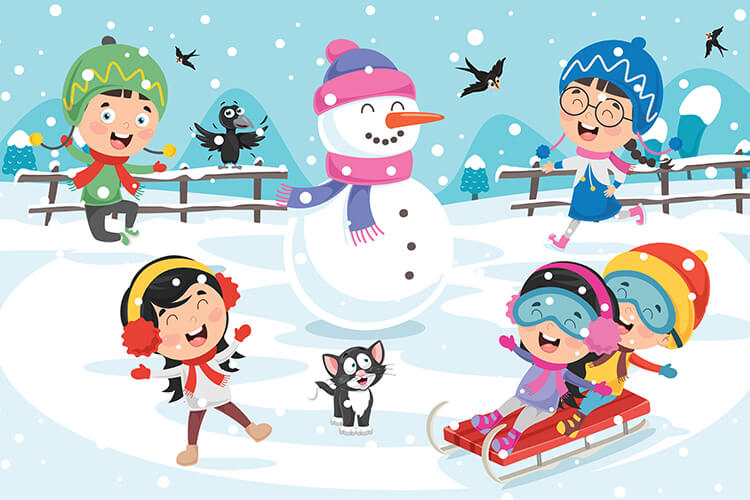 Taniec z termometrem – słuchanie wiersza T. Śliwiaka czytanego przez N.Taniec z termometremTadeusz ŚliwiaPowiedz, proszę, czemu chodzisz w takimgrubym swetrze,drogi panie, miły panie, panie termometrze?Gdybym nie miał tego swetra, zmarzłbym tuokropnie.Przecież zima, straszny mróz, minusdziesięć stopni.Nie wiedziałem, termometrze, żeś ty takipiecuch.Zatańcz z nami w koło, to ci będzie cieplejnieco.O, nie mogę, gdyby słupek rtęci poszedł w górę,urządziłaby mi zima straszną awanturę.N. zadaje dzieciom pytania: Co to jest termometr?; Co mierzymy za pomocą termometru?;W co ubrany był termometr w wierszu?; Dlaczego założył sweter?; Czy naprawdę termometrom potrzebne są ciepłe ubrania?; Komu potrzebne są ciepłe ubrania?.Praca z KP2.55–56 – różnicowanie głosek s i sz; umieszczanie odpowiednich nalepek z ubra-niami w szafie oraz skrzyni. Zadanie dodatkowe – dorysowywanie ubrań na sznurku wedługwzoru oraz kolorowanie ich.https://www.youtube.com/watch?v=JdcGTOAAuKg zachęcam do odsłuchania piosenki o cyferkach. 
Cyfra 5 jest nam już znana, poniżej przesyłam propozycje rozkodowania obrazka. Pokolorujcie tylko pola oznaczone cyfra 5 i zobaczycie co Wam wyjdzie.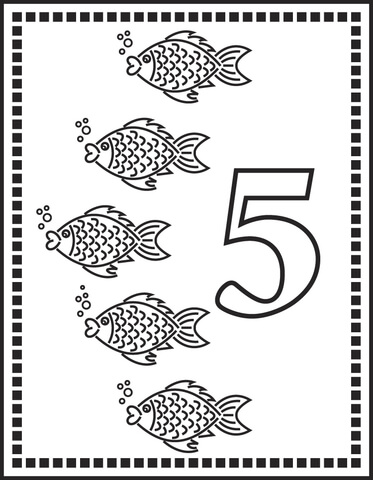 Bardzo proszę o uzupełnienie kart pracy, które były pozostawione w przedszkolu w szatni. 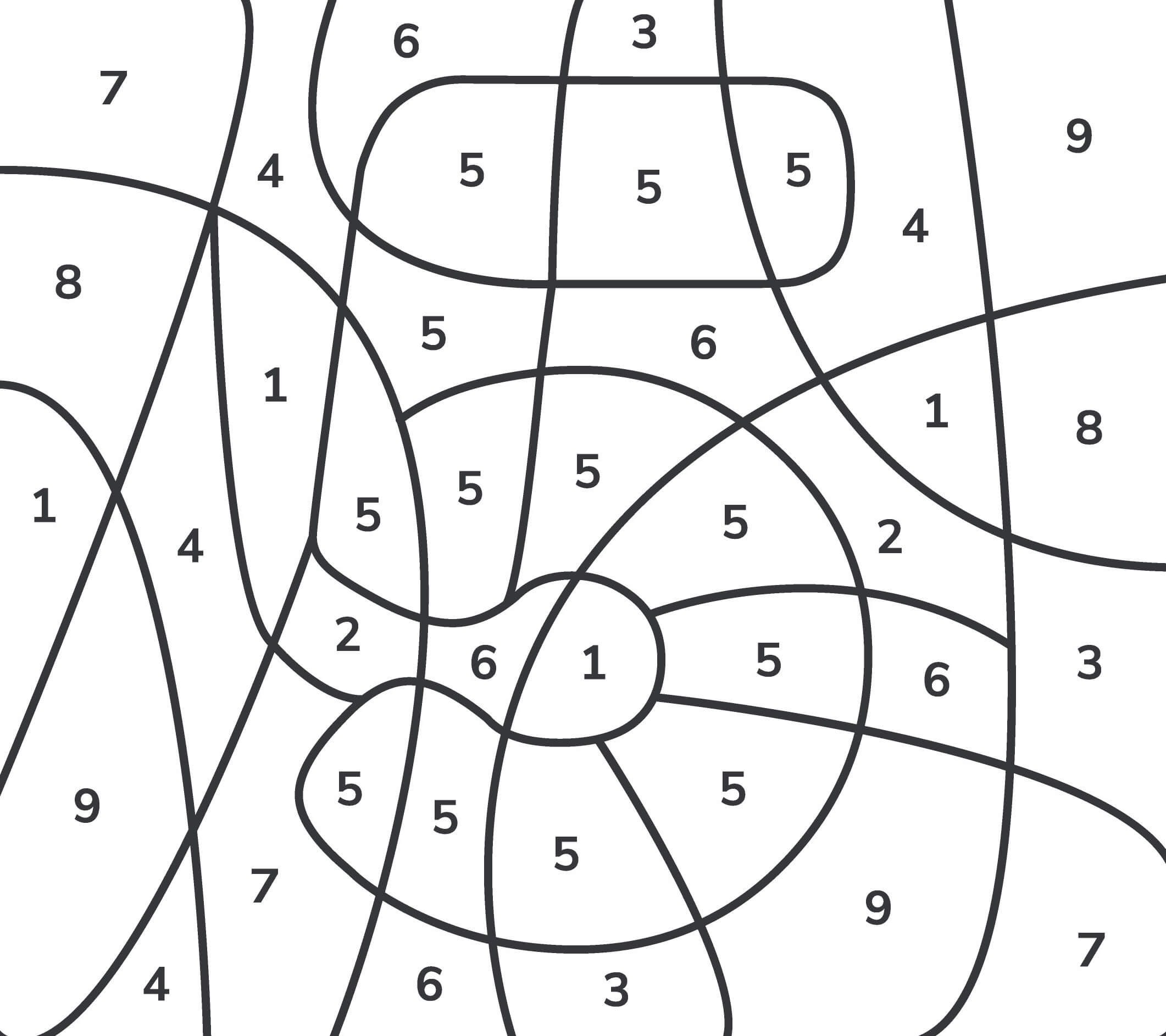 